Séjour Astronomie  à Tauxigny       de la classe de  CM21er jour le 30 mars  : Départ, Visite du pôle des Etoile à Nançay,                                                             Installation au moulin du Ligoret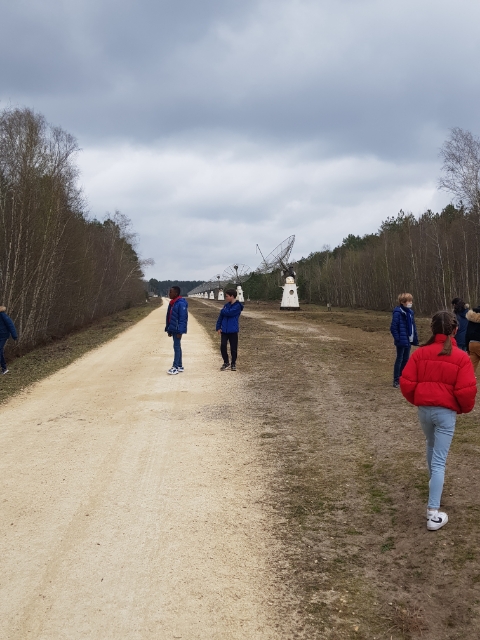 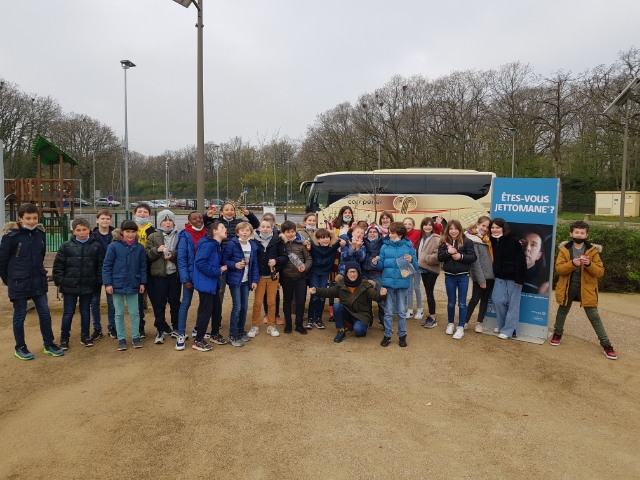 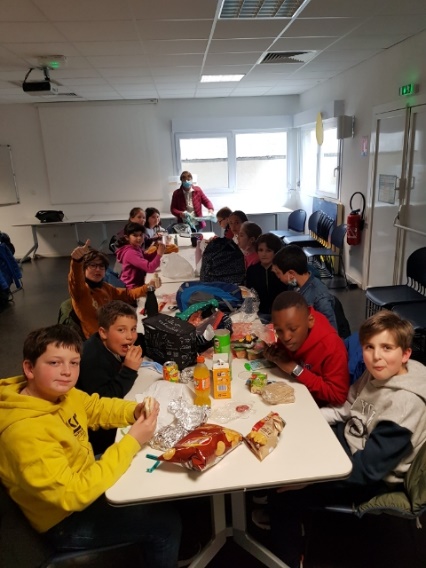 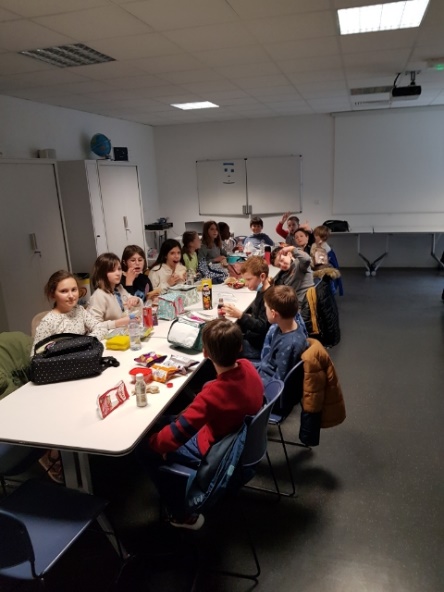 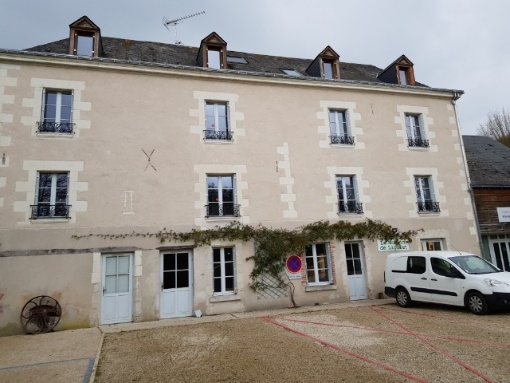 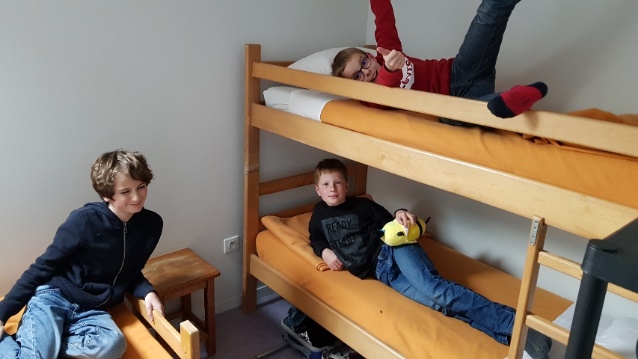 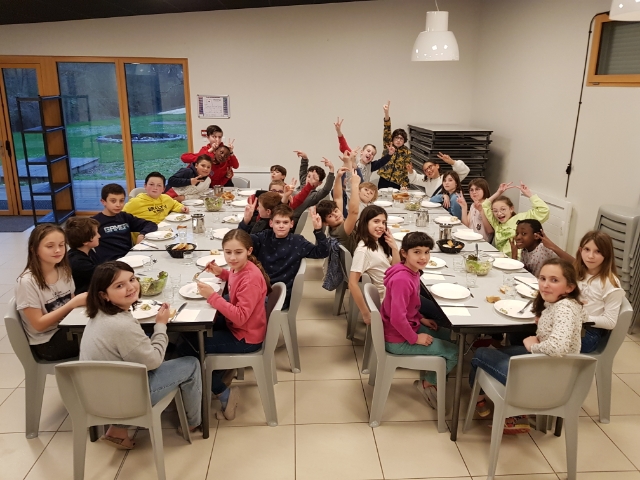 